23. VEŘEJNÉ ZASEDÁNÍ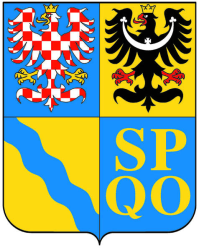 ZASTUPITELSTVA OLOMOUCKÉHO KRAJEPÁTEK 23. 9. 2016 - 10:00 hBudova Magistrátu města Olomouce – velký zasedací sál,Hynaisova 10, OlomoucPROGRAM:                                          1.Zahájení, volba pracovních komisí a ověřovatelů zápisu, schválení programu zasedáníROK - Rozbořil (Niče)2.Kontrola plnění usnesení Zastupitelstva Olomouckého krajeROK - Rozbořil (Niče)3.Zpráva o činnosti Rady Olomouckého kraje za uplynulé obdobíROK - Rozbořil (Niče)4.Žádosti o poskytnutí individuální dotace v oblasti dopravyROK - Rozbořil (Růžička)5.Smlouva o zajištění stabilního financování regionální železniční osobní dopravy po roce 2019ROK - Rozbořil (Růžička)6.Dodatek č. 1 ke Smlouvě o poskytnutí dotace obci VlčiceROK - Rozbořil (Růžička)7.Smlouva o úhradě protarifovací ztráty se statutárním městem OlomoucROK - Rozbořil (Tomík - KIDSOK)8.Zajištění veřejných soutěží na autobusové dopravce v Olomouckém kraji od 1. 10. 2016 v souladu s novelou zákonaROK - Rozbořil (Tomík - KIDSOK)9.1.Majetkoprávní záležitosti – odprodej nemovitého majetkuROK - Symerský (Kamasová)9.1.1Majetkoprávní záležitosti – odprodej nemovitého majetku – DODATEK – materiál bude předložen na stůlROK - Symerský (Kamasová)9.2.Majetkoprávní záležitosti – odkoupení nemovitého majetkuROK - Symerský (Kamasová)9.3.Majetkoprávní záležitosti – bezúplatné převody nemovitého majetkuROK - Symerský (Kamasová)9.4.Majetkoprávní záležitosti – bezúplatná nabytí nemovitého majetkuROK - Symerský (Kamasová)9.5.Majetkoprávní záležitosti – vzájemné bezúplatné převody nemovitého majetkuROK - Symerský (Kamasová)9.6.Petice občanů Olomouckého kraje k uplatnění zákonodárné iniciativy Olomouckého krajeROK - Rozbořil (Kamasová)10.Dodatky zřizovacích listin školských příspěvkových organizacíROK - Švec (Gajdůšek)10.1.Dodatky zřizovacích listin školských příspěvkových organizací – DODATEK – materiál bude předložen na stůlROK - Švec (Gajdůšek)11.Program na podporu polytechnického vzdělávání a řemesel v Olomouckém kraji v roce 2016 – vyhodnocení   ROK - Švec (Gajdůšek)12.Žádosti o poskytnutí individuálních dotací v oblasti sportu a kultury   ROK - Rašťák (Gajdůšek)13.Program na podporu sportovní činnosti dětí a mládeže v Olomouckém kraji v roce 2016 – vyhodnocení   ROK - Rašťák (Gajdůšek)14.Žádost o poskytnutí individuální dotace v oblasti životního prostředí a zemědělstvíROK - Symerský (Veselský)15.Dotace obcím na území Olomouckého kraje na řešení mimořádných situací v oblasti vodohospodářské infrastruktury v roce 2016 – 2. kolo – vyhodnoceníROK - Symerský (Veselský)16.Dotace na hospodaření v lesích na území Olomouckého kraje pro období 2015 – 2020 – vyhodnocení a pozastavení dotačního programuROK - Symerský (Veselský)17.Strategie prevence kriminality Olomouckého kraje na období 2017 – 2021ROK - Kubjátová (Sonntagová)18.Program finanční podpory poskytování sociálních služeb v Olomouckém kraji, Obecná částROK - Kubjátová (Sonntagová)19.Program finanční podpory poskytování sociálních služeb v Olomouckém kraji, Podprogram č. 1 – dofinancování č. 2 – materiál bude předložen na stůlROK - Kubjátová (Sonntagová)20.Program finanční podpory poskytování sociálních služeb v Olomouckém kraji, Podprogram č. 2ROK - Kubjátová (Sonntagová)21.Žádosti o poskytnutí individuální dotace v oblasti sociálníROK - Kubjátová (Sonntagová)22.Dodatky zřizovacích listin příspěvkových organizací v oblasti sociálníROK - Kubjátová (Sonntagová)23.Krajský plán vyrovnávání příležitostí pro osoby se zdravotním postižením na období 2017-2020ROK - Kubjátová (Sonntagová)24.Dotační program Olomouckého kraje Program pro vzdělávání ve zdravotnictví v roce 2016 – vyhodnoceníROK - Fischer (Kolář)25.Program návratné finanční výpomoci místním akčním skupinám se sídlem na území Olomouckého kraje v roce 2016 – prodloužení termínu pro vrácení výpomoci ROK - Šoltys (Dosoudil)26.Projekty spolufinancované z evropských fondů ke schválení financováníROK - Šoltys (Dosoudil)27.Plnění podmínek Smluv o realizaci grantových projektů u příjemců finanční podpory v rámci globálních grantů Operačního programu Vzdělávání pro konkurenceschopnostROK - Šoltys (Dosoudil)28.Vyhodnocení přijatých žádostí v rámci dotačního programu Kotlíkové dotace v Olomouckém kraji I. ROK - Šoltys (Dosoudil)29.Smlouva o spolupráci k projektu „Přeshraniční dostupnost Hanušovice – Stronie Ślaskie“ připravovanému do programu Interreg V-A Česká republika – PolskoROK - Rozbořil (Kubín)30.Prominutí povinnosti odvodu za porušení rozpočtové kázněROK - Rozbořil, Štěpánková (Punčochářová)31.Informace o provedené kontrole výkonu samostatné působnosti svěřené orgánům Olomouckého kraje ROK - Rozbořil, Štěpánková (Niče)32.Volba přísedících Krajského soudu v Ostravě, pobočky v Olomouci ROK - Rozbořil (Niče)33.Žádost o poskytnutí individuální dotace z rozpočtu Olomouckého kraje – Unie nestátních neziskových organizací Olomouckého krajeROK – Rozbořil (Niče)34.Zápisy ze zasedání výborů Zastupitelstva Olomouckého krajepředsedové výborů35.1.Rozpočet Olomouckého kraje 2016 – rozpočtové změnyROK - Rozbořil (Fidrová)35.1.1.Rozpočet Olomouckého kraje 2016 – rozpočtové změny – DODATEK – materiál bude předložen na stůlROK - Rozbořil (Fidrová)35.2.Rozpočet Olomouckého kraje 2016 – čerpání revolvingového úvěru na předfinancování investiční akceROK - Rozbořil (Fidrová)35.3.Rozpočet Olomouckého kraje 2016 – plnění rozpočtu k 31. 7. 2016ROK - Rozbořil (Fidrová)35.4.Individuální dotace z rozpočtu Olomouckého kraje 2016ROK - Rozbořil (Fidrová)35.5.Rozpočet Olomouckého kraje 2016 - účelové dotace ze státního rozpočtu obcím Olomouckého kraje – materiál bude předložen na stůlROK - Rozbořil (Fidrová)36.Informace k dotačním programům Olomouckého kraje na rok 2017ROK - Rozbořil (Štěpánková, vedoucí odborů KÚOK)37.Dodatek č. 2 k veřejnoprávní smlouvě o poskytnutí dotace městu Zábřeh – materiál bude předložen na stůlROK – Rozbořil (Růžička)38.Dodatek č. 1 k veřejnoprávní smlouvě o poskytnutí dotace městu Zlaté Hory – materiál bude předložen na stůlROK – Rozbořil (Růžička)39.Dotační program Olomouckého kraje Program podpory kultury v Olomouckém kraji – žádost o změnu smluvních podmínek – materiál bude předložen na stůlROK - Rašťák (Gajdůšek)40.Prostějov olympijský, z.s. – změna stanov – materiál bude předložen na stůlROK - Rašťák (Gajdůšek)41.Dotace na pořízení, rekonstrukci a opravu požární techniky a nákup věcného vybavení JSDH obcí Olomouckého kraje 2016 – dodatky ke smlouvám – materiál bude předložen na stůlROK – Rozbořil (Špalková)42.Dotace pro JSDH obcí Olomouckého kraje na nákup dopravních aut a zařízení – dodatek ke smlouvě – materiál bude předložen na stůlROK – Rozbořil (Špalková)43.Výběrová řízení na zajištění realizací významných veřejných zakázek – materiál bude předložen na stůlROK - Rozbořil (Kubín)43.1.Výběrová řízení na zajištění realizací významných veřejných zakázek – DODATEK - materiál bude předložen na stůlROK - Rozbořil (Kubín)44.Protipovodňová opatření Olomouc – zvýšení kapacity koryta II. B etapa – smlouva o spolupráci – materiál bude předložen na stůlROK - Symerský (Veselský)45.Individuální žádost o návratnou finanční výpomoc v oblasti regionálního rozvoje – OK4Inovace – materiál bude předložen na stůlROK - Šoltys (Dosoudil)46.Různé47.Závěr